О проведении публичных слушаний по проекту постановления администрации муниципального образования Тюльганский район Оренбургской области «О предоставлении разрешения на отклонение от предельных параметров разрешенного строительства, реконструкции объекта капитального строительства»В соответствии со статьей 39 Градостроительного кодекса Российской Федерации от 29 декабря 2004 года N 190-ФЗ, со статьей 28 Федерального закона от 6 октября 2003 года №131-ФЗ "Об общих принципах организации местного самоуправления в Российской Федерации", с постановлением администрации Тюльганского района от 10 октября 2016 года №703-п «О создании комиссии по землепользованию и застройке муниципального образования Тюльганский район», статьей 14  Устава муниципального образования Тюльганский район Оренбургской области, на основании протокола Комиссии по землепользованию и застройке муниципального образования Тюльганский район  от 07.11.2018 № 12,  заявления Карякиной И.В.,  п о с т а н о в л я ю:1. Провести публичные слушания по проекту постановления администрации «О предоставлении  разрешения на отклонение от предельных параметров разрешенного строительства, реконструкции объекта капитального строительства», расположенного в пос. Тюльган по ул. Первомайская, дом №63,  21 ноября 2018 года  в 17 часов 00 минут местного времени в актовом зале администрации района расположенной по адресу: Оренбургская область, Тюльганский район, пос. Тюльган, ул. Ленина, 23, 1 этаж  (проект Постановления прилагается).2. Комиссии по землепользованию и застройке муниципального образования Тюльганский район провести публичные слушания по указанному в пункте 1 настоящего постановления вопросу в порядке, установленном Положением о публичных слушаниях на территории Тюльганского района, утвержденного решением Совета депутатов от 14 ноября 2005 № 04-П-СД.3. Разместить 12 ноября 2018 года указанный проект Постановления на информационном стенде в фойе здания администрации района по адресу: 462010 Оренбургская область, пос. Тюльган, ул. Ленина, 23 и на официальном сайте Тюльганского района http://тюльган.рф4. Предложить всем заинтересованным лицам направлять предложения и возражения по вопросу, указанному в пункте 1 настоящего постановления, в отдел архитектуры и градостроительства администрации района по адресу: пос. Тюльган, ул. Ленина, 23, каб.15 (тел. 2-10-77) до 21 ноября января 2018 года.5. Предложить гражданам, правообладателям земельных участков, имеющих общие границы с земельным участком, указанным в пункте 1 настоящего постановления, правообладателям объектов капитального строительства, расположенных на земельных участках, имеющих общие границы с земельным участком, указанным в пункте 1 настоящего постановления, иным заинтересованным лицам принять участие в данных публичных слушаниях.6. Поручить начальнику отдела  архитектуры  и  градостроительства – главному архитектору района Мазуриной И.В.: 6.1. Подготовить и вынести на обсуждение доклад по проекту Постановления;6.2. Отработать поступившие в ходе публичных слушаний предложения и замечания с учетом требований действующего законодательства, учесть их при доработке проекта Постановления и вынести на рассмотрение Комиссии по землепользованию и застройке муниципального образования Тюльганский район.7. Настоящее постановление вступает в силу после его официального обнародования путем размещения на официальном сайте муниципального образования Тюльганский район в сети «Интернет».Исполняющий обязанности главы администрации района                                                              И. А. КругловРазослано: райпрокурору,  орготделу, отделу архитектуры и градостроительства, членам комиссииПриложениеП Р О Е К Т           О предоставлении разрешения на  отклонение предельных параметров разрешенного строительства, реконструкции объекта капитального строительства  В соответствии с частью 4 статьи 15, частью 5 статьи 28 Федерального закона от 6 октября 2003 года №131-ФЗ «Об общих принципах организации местного самоуправления в Российской Федерации», статьей 38, 40 Градостроительного  кодекса   Российской  Федерации от 29 декабря 2004 года №190-ФЗ, решением Совета депутатов муниципального образования Тюльганский район Оренбургской области от 13 апреля  2018 года № 195-IV-СД «О полномочиях по утверждению генеральных планов поселения, правил землепользования и застройки, утверждению подготовленной на основе генеральных планов поселения документации по планировке территории, выдаче разрешений на строительство (за исключением случаев, предусмотренных Градостроительным кодексом Российской Федерации и иными федеральными законами), разрешений на ввод объектов в эксплуатацию при осуществлении строительства, реконструкции объектов капитального строительства, осуществление в случаях, предусмотренных Градостроительным кодексом Российской Федерации, осмотров зданий, сооружений и выдаче рекомендаций об устранении выявленных в ходе таких осмотров нарушений», на основании соглашения о передаче полномочий по  утверждению генеральных планов поселения, правил землепользования и застройки, утверждению подготовленной на основе генеральных планов поселения документации по планировке территории, выдаче разрешений на строительство (за исключением случаев, предусмотренных Градостроительным кодексом Российской Федерации и иными федеральными законами), разрешений на ввод объектов в эксплуатацию при осуществлении строительства, реконструкции объектов капитального строительства, осуществление в случаях, предусмотренных Градостроительным кодексом Российской Федерации, осмотров зданий, сооружений и выдача рекомендаций об устранении выявленных в ходе таких осмотров нарушений,  расположенных на территории поселений Тюльганского поссовета  от 09 января 2018 года, руководствуясь статьей 27 Правил землепользования и застройки муниципального образования Тюльганский поссовет Тюльганского района Оренбургской области, утвержденных решением Совета депутатов муниципального образования Тюльганский поссовет Тюльганского района Оренбургской области от 13 июля 2012 года №97 (с изменениями от 20.04.2017г.  № 206, от 14.09.2018г. №223-IV-СД, от 18.06.2018г. №197-IV-СД), на основании заявления Карякиной Инны Владиславовны, протокола публичных слушаний от ______2018  №___, рекомендаций комиссии по землепользованию и застройки муниципального образования Тюльганский район Оренбургской области от _____2018 и руководствуясь Уставом муниципального образования Тюльганский район Оренбургской области:1. Предоставить разрешение на отклонение от предельных параметров разрешенного строительства, реконструкции объекта капитального строительства по адресу: Оренбургская область, Тюльганский район, п.Тюльган, ул. Первомайская, дом №63  на земельном участке с кадастровым номером 56:33:1301019:1 по адресу: Оренбургская область, Тюльганский район, п.Тюльган, ул. Первомайская,  №63 «Максимальный процент застройки в границах земельного участка, определяемый как отношение суммарной площади земельного участка, которая может быть застроена, ко всей площади земельного участка составляющий 20% увеличить до 35%».         2. Настоящее постановление вступает в силу после его официального обнародования путем размещения на официальном сайте муниципального образования Тюльганский район в сети «Интернет».Исполняющий обязанности главы администрации района                                                              И. А. КругловРазослано: райпрокурору,  орготделу, отделу архитектуры и градостроительства, Карякиной И.В.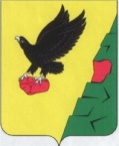 Муниципальное образованиеТюльганский районОренбургской областиАДМИНИСТРАЦИЯТЮЛЬГАНСКОГОРАЙОНАП О С Т А Н О В Л Е Н И ЕМуниципальное образованиеТюльганский районОренбургской областиАДМИНИСТРАЦИЯТЮЛЬГАНСКОГОРАЙОНАП О С Т А Н О В Л Е Н И ЕМуниципальное образованиеТюльганский районОренбургской областиАДМИНИСТРАЦИЯТЮЛЬГАНСКОГОРАЙОНАП О С Т А Н О В Л Е Н И ЕМуниципальное образованиеТюльганский районОренбургской областиАДМИНИСТРАЦИЯТЮЛЬГАНСКОГОРАЙОНАП О С Т А Н О В Л Е Н И ЕМуниципальное образованиеТюльганский районОренбургской областиАДМИНИСТРАЦИЯТЮЛЬГАНСКОГОРАЙОНАП О С Т А Н О В Л Е Н И ЕМуниципальное образованиеТюльганский районОренбургской областиАДМИНИСТРАЦИЯТЮЛЬГАНСКОГОРАЙОНАП О С Т А Н О В Л Е Н И Е12.11.201812.11.2018№795-п